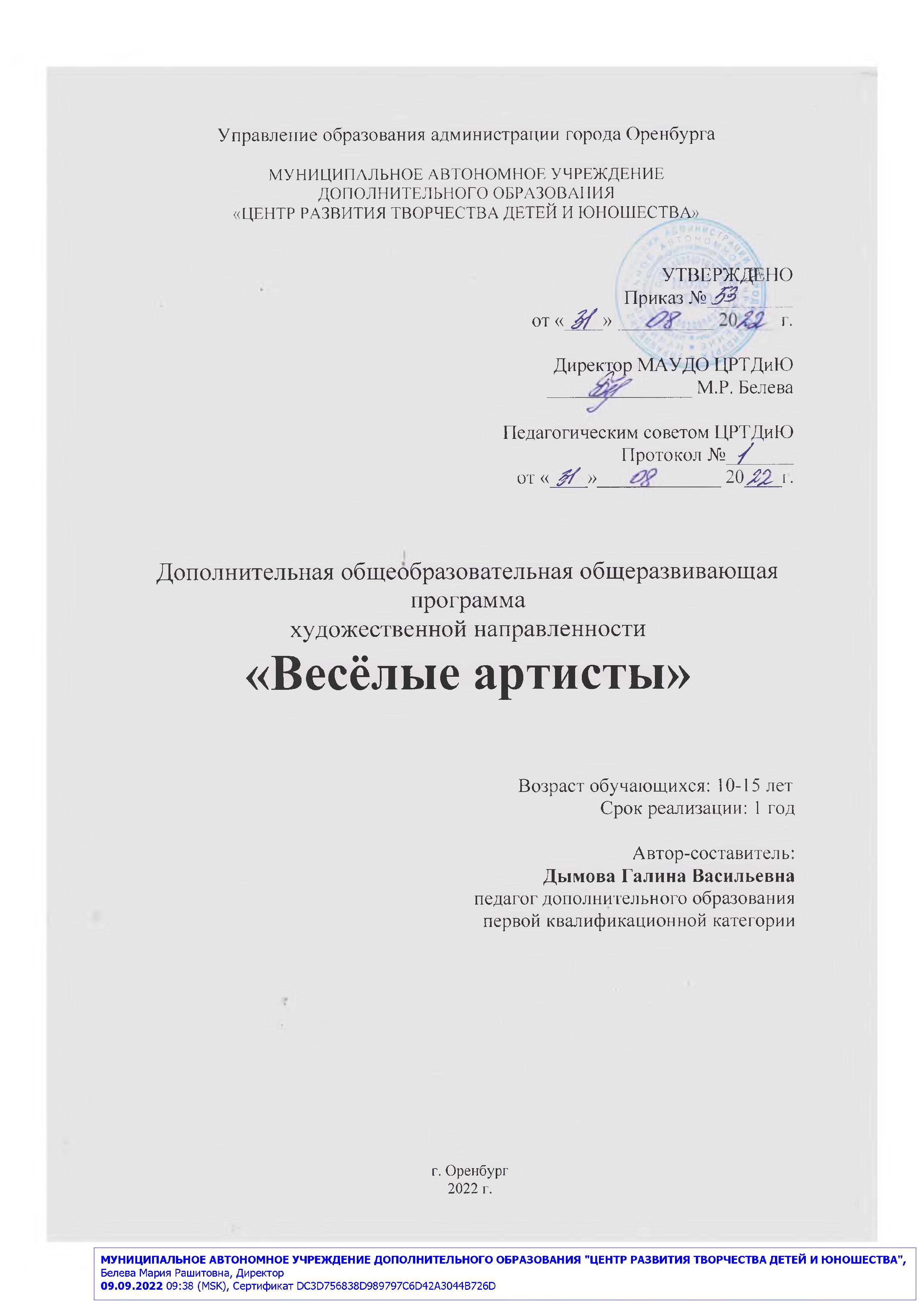 СОДЕРЖАНИЕКОМПЛЕКС ОСНОВНЫХ ХАРАКТЕРИСТИК ДОПОЛНИТЕЛЬНОЙ ОБЩЕОБРАЗОВАТЕЛЬНОЙ ОБЩЕРАЗВИВАЮЩЕЙ ПРОГРАММЫ1.1. ПОЯСНИТЕЛЬНАЯ ЗАПИСКА1.1.1. Направленность программыДополнительная общеобразовательная общеразвивающая программа «Веселые артисты» имеет художественную направленность и способствует развитию художественного вкуса, интеллекта, эстетических чувств, творческого потенциала детей среднего школьного возраста, их самовыражения в театральной деятельности средствами сценического искусства.С античных времен человечество использовало театр и формы театрального действа в целях образования и развития личности и воспитания общественного сознания. История приобщения детей к искусству театра в России начинается с 17 века, так же, как и вся история русского театрального искусства. Дети и педагог – участники совместного творческого процесса. В процессе обучения происходит раскрепощение детей, что помогает раскрыть способности и таланты самого ребенка. В творческий процесс, который заключается в постановке задачи и достижении результата, вовлекается каждый ребенок. Постепенно от простого к сложному, сменяя формы и ритм работы, у ребят складывается высокая и устойчивая мотивация к обучению. Программа «Весёлые артисты» предполагает знакомство обучающихся с государственной символикой РФ. Данное новшество внесено в программу в соответствии с методическими рекомендациями «Об использовании государственных символов Российской Федерации» от 15.04.2022 № СК-295/06.Программа «Веселые артисты» реализуется в МАУДО «Центр развития творчества детей и юношества» на базе детского клуба "Пионер».1.1.2. Актуальность программыАктуальность программы определяется обострившейся в настоящее время проблемой нравственного воспитания детей. Низкий художественный уровень многих телевизионных и радиопередач, обилие безнравственной рекламы на улицах и экранах, развитие новых информационных технологий при деградации их идейного содержания – все это негативно влияет на духовно-нравственное состояние детей.В современном мире большинство детей уже в раннем возрасте подвержены сильному влиянию виртуальных компьютерных игр. При всей их кажущейся яркости, занимательности, следует осознавать, что ребенок чаще всего остается пассивным зрителем. Эти игры не затрагивают эмоциональных центров, которые отвечают за работу активного, действенного воображения. Дети реже восхищаются и удивляются, возмущаются и сопереживают, чаще проявляют равнодушие и черствость, их интересы ограниченны, а игры однообразны. Электронные игрушки и компьютеры не способны компенсировать ребенку детское сообщество, без которого невозможно полноценное психическое и социальное развитие личности. Такие дети не умеют занять себя в свободное время, на окружающий мир смотрят без особого удивления и интереса,  как потребители. У них недостаточно развиты память и внимание, а психологи, отмечая недостаток наблюдательности и творческой выдумки, часто ставят диагноз: "не доиграл", т.е. не натренировал свою фантазию в радостном процессе игры.Компенсировать недостающие знания и потребности в творчестве можно в системе дополнительного образования, занимаясь в детском театральном коллективе. Именно средствами театральной деятельности возможно формирование социально активной творческой личности, способной понимать общечеловеческие ценности, гордиться достижениями отечественной культуры и искусства, способной к творчеству, сочинительству, фантазированию.Полихудожественная театральная среда приобщает детей к музыке, литературе, изобразительному искусству. Воспитание театром формирует мировоззрение детей, эстетический вкус, пробуждает самостоятельное и независимое мышление. Основной язык театрального искусства – действие, основные видовые признаки – диалог и игра. А игра и общение являются ведущей психологической деятельностью для подростков.Театр – коллективное искусство. Во-первых, театральная постановка – «продукт» совместной деятельности, требующей концентрации сил каждого учащегося. Во-вторых, разнообразие постановочных задач дает возможность каждому ребенку максимально реализовать свои возможности и способности. В-третьих, театральное творчество богато ситуациями совместного переживания, которое способствует эмоциональному сплочению коллектива. Таким образом, сценическая деятельность базируется на единстве коллективного взаимодействия и максимальном творческом проявлении каждого исполнителя. Такая деятельность помогает социальной и психологической адаптации детей, их личностному росту. Помогает активизировать затрудненные процессы общения, сделать их радостными и плодотворными.Привлечение детей и подростков к занятиям в детском театральном коллективе решает одну из острейших социальных проблем, исключая возможность пребывания детей «на улице». Театральная модель жизненных ситуаций, «проба» ощутить себя в той или иной среде позволяют подросткам приобрести полезные навыки для преодоления конфликтных ситуаций и создания вокруг себя комфортной среды.Занятия по актерскому мастерству, участие в спектаклях, выход на сцену в любом образе необходимы, и совсем не важно, планирует ли ребенок связать свою судьбу с театральной деятельностью. Разве может помешать программисту или инженеру умение грамотно и четко выразить свою мысль, умение определить свое место в команде, правильно выстроить отношения с людьми? Ребенок должен уметь эмоционально и внятно говорить и читать, уметь в любую минуту принять решение, обладать хорошей памятью, быть внимательным и сосредоточенным. Эти умения и навыки формируются именно в процессе постижения секретов актерского мастерства. И если дети сумеют овладеть ими сегодня, завтра это гарантирует им профессиональный успех. Занятия в театральном объединении не только повышают эстетический уровень детей, способствует снятию зажатости, раскрепощению, расширению кругозора, но и помогает передохнуть от больших нагрузок, уводит от компьютеров и телефонов к Шекспиру, Пушкину, заставляет задуматься над словами и поступками.Изучение государственных символов РФ имеет важное значение при воспитании патриотизма у подрастающего поколения. 1.1.3. Отличительные особенности программыПрограмма посвящена обучению основам театрального искусства и направлена, прежде всего, на развитие творческого начала в каждом ребенке, на выражение его личного «Я». Весь процесс обучения строится на использовании театральной педагогики – технологии актерского мастерства, сочетающей комплекс специальных упражнений, театральных игр, адаптированных для занятий с детьми. В основе адаптации лежит принцип действенного освоения материала через постановку увлекательных творческих задач. Это значит, что все занятия должны быть направлены на развитие следующих качеств: наблюдательности, творческой фантазии и воображения, внимания и памяти, ассоциативного и образного мышления, чувства ритма, партнерских отношений в коллективе, умение формулировать свои мысли, умение донести свои идеи и ощущения до зрителя. Все занятия строятся по принципу игрового существования, от элементарного фантазирования к созданию образа. Чтобы развивать способности детей, создается ситуация, где эти способности обнаруживаются, возникает необходимость в использовании этих способностей. Дополнительная общеобразовательная общеразвивающая программа «Весёлые артисты» знакомит обучающихся с государственной символикой РФ – гербом, гимном, флагом.1.1.4. Адресат программыПрограмма предназначена для занятий с детьми 10–15 лет. В театральном объединении могут заниматься все желающие ребята, специального отбора не предполагается. На протяжении всего учебного процесса при подаче и усвоении учебного материала учитываются психолого–возрастные особенности детей. В силу организационных обстоятельств (занятости детей) может меняться состав группы. Количество ребят в группе 12 человек. Из подростков, прошедших годичный курс обучения, успешно освоивших программу и решивших продолжить занятия в театральном объединении, формируется творческая группа для дальнейшей постановки спектаклей. Образовательный процесс построен в соответствии с возрастными, психологическими возможностями и особенностями подростков, что предполагает возможную корректировку времени и режима занятий.Подростковый период занимает особое место в цикле детского развития, что отражается в его характеристике как переходного, трудного, или критического. Основное содержание подросткового возраста составляет начало перехода от детства к взрослости. Это находит отражение в физическом, социальном, умственном, эмоционально-личностном развитии подростка. Именно на подростковый возраст приходятся сложные процессы перестройки организма, развития самосознания, формирования нового типа отношений с взрослыми и сверстниками, расширения сферы интересов, умственного развития и становления морально-этических инстанций, опосредствующих поведение, деятельность и взаимоотношения. Чувство взрослости — особая форма самосознания, заключающаяся в том, что самосознание выступает как форма осознания своих социальных качеств, т. е. как социальное самосознание. Для образования дружеских связей между подростками большое значение имеет общность интересов и любимых занятий. Большое место в общении близких друзей занимают разговоры. Они пронизывают различные занятия, прогулки, мешают вместе готовить уроки, потому что, по мнению подростков, «самое интересное — разговаривать!». Ребята обмениваются интересующей их информацией; обсуждают события из жизни класса, поступки одноклассников, взаимоотношения; разговаривают о сугубо личных вопросах, которые не подлежат разглашению, — о планах, мечтах и замыслах, о симпатиях и антипатиях. Другая отличительная особенность этого уровня мышления заключается в дальнейшем развитии  рефлексии — способности делать предметом внимания, анализа и оценки собственные интеллектуальные операции. В целом для этого уровня мышления характерно осознание подростком собственных интеллектуальных операций и управление ими.Этот процесс характерен и для других психических функций. Подросток способен осознанно и произвольно строить свой рассказ, а также развиваются высшие психические функции — внимание и память.Подростковый возраст является важным этапом формирования готовности к личностному самоопределению на основе развития самосознания и мировоззрения, выработки ценностных ориентаций личностных смыслов, включая формирование гражданской идентичности (Л. И. Божович, Д. Б. Эльконин, И. С. Кон, Э. Эриксон). Возникновение потребности в знании собственных особенностей, интереса к себе и размышлений о себе является характерной особенностью подростков. Самосознание(Я-концепция) представляет собой совокупность всех представлений о себе, на которых базируется эмоциональное отношение к себе и самооценка. Существенной стороной самосознания является представление человека о себе во времени (Я-прошлое — Я-настоящее — Я-будущее), а также Я-реальное (каким я являюсь в настоящее время) и Я-идеальное (каким я хотел бы или должен стать). Подросток очень чувствителен к внешней оценке (к оценке окружающих). Он постоянно следит за тем, как он выглядит со стороны, что о нём думают и говорят сверстники и взрослые.1.1.5. Объём и сроки освоения программы Реализация программы творческого объединения «Весёлые артисты» рассчитана на 1 год (36 недель). Количество учебных часов в год 216. Программа предполагает освоение аудиторной и внеаудиторной нагрузки.1.1.6. Формы обучения и виды занятий по программеОбразовательная деятельность по данной программе осуществляется на государственном языке Российской Федерации (п.2, ст.14, № 273-ФЗ).Форма занятий – групповые и индивидуальные занятия, со всей группой одновременно и с участниками конкретного представления для отработки дикции, сцены. Основными формами проведения занятий являются театральные игры, конкурсы, викторины, беседы, праздники.Продвигаясь от простого к сложному, ребята смогут постичь увлекательную науку театрального мастерства, приобретут опыт публичного выступления и творческой работы. Важно, что в театральном объединении дети учатся коллективной работе, работе с партнером, учатся общаться со зрителем, учатся работе над характерами персонажа, мотивами их действий, творчески преломлять данные текста или сценария на сцене. Дети учатся выразительному чтению текста, работе над репликами, которые должны быть осмысленными и прочувствованными, создают характер персонажа таким, каким они его видят. Дети привносят элементы своих идей, свои представления в сценарий, оформление спектакля.Большое значение имеет работа над оформлением спектакля, над декорациями и костюмами, музыкальным оформлением. Эта работа развивает воображение, творческую активность школьников, позволяет реализовать возможности детей в данных областях деятельности.Совместные просмотры и обсуждение спектаклей, фильмов, выставок местных художников; устные рассказы по прочитанным книгам, отзывы о просмотренных спектаклях, сочинения. Освоение программного материала происходит через теоретическую и практическую части, в основном преобладает практическое направление.Допускается форма обучения:очное обучение (аудиторные занятия);заочное (электронное обучение с использованием дистанционных технологий);очно-заочное (смешанное) обучение.Формы организации очных занятий:занятие-повторение и обобщение;занятие-закрепление;занятие-викторина; знакомство;занятие с использованием игровых программ для детей среднего и старшего школьного возраста;вводное/итоговое занятие;входная/выходная диагностика.В основу каждого занятия обязательно включены элементы игрового обучения (игры-путешествия, сюжетно-ролевые игры, подвижные игры, игры-зарядки, игры с игрушками и т.д.).Формы дистанционных занятий:чат-занятия;онлайн-занятия;организация переписки через электронную почту;веб-занятия;консультации.1.1.7. Режим занятийПрограмма реализуется в двух режимах: аудиторном и внеаудиторном. Начало учебного года определяется годовым учебным графиком МАУДО «ЦРТДиЮ». Расписание занятий объединения строится из расчета три занятия в неделю по 2 часа. Продолжительность занятий определена в соответствии с возрастными особенностями детей и нормами СанПиН 2.4.4.3172-14 санитарно-эпидемиологических требований к устройству, содержанию и организации режима работы образовательных организаций дополнительного образования детей. Занятия c применением электронного обучения и дистанционных технологий проводятся не более двух раз в неделю. На работу с экраном компьютера для детей без перерыва может быть выделено не более 30 минут, 10 минут – перерыв.Согласно Методическим рекомендациям по реализации образовательных программ начального общего, основного общего, среднего общего образования, образовательных программ среднего профессионального образования и дополнительных общеобразовательных программ с применением электронного обучения и дистанционных образовательных технологий режим занятий сокращается до 30 минут. Продолжительность занятий:1.2. ЦЕЛЬ И ЗАДАЧИ ПРОГРАММЫЦель: развитие художественного вкуса, интеллекта, эстетических чувств обучающихся посредством сценического искусства.Задачи:Воспитывающие:воспитывать добро, любовь к ближним, внимание к людям, родной земле, неравнодушное отношение к окружающему миру;сформировывать нравственно–эстетическую отзывчивость на «прекрасное» в жизни и в искусстве;формировать коммуникативные умения;воспитывать культуру поведения на сцене и в театре.Развивающие:развивать способность искренне верить в любую воображаемую ситуацию, превращать и превращаться;развивать чувство ритма и координацию движения;развивать фантазию, воображение, образное мышление, зрительное и слуховое внимание, память, находчивость, наблюдательность средствами театрального искусства;помочь учащимся преодолеть психологическую и речевую «зажатость».Обучающие:познакомить детей с видами театрального искусства;выработать практические навыки выразительного чтения произведений разного жанра;развить речевое дыхание, артикуляцию, дикцию на материале скороговорок и стихов.1.3. СОДЕРЖАНИЕ ПРОГРАММЫ1.3.1. Учебный план1.3.2. СОДЕРЖАНИЕ УЧЕБНОГО ПЛАНАРаздел 1: Основы театральной культуры – 30 часовТема: Вводное занятие. Давайте познакомимся. Разговор о важном (2 часа)Теория: Беседа о культуре поведения. Все о правилах знакомства и приветствия. Инструктаж по технике безопасности.Практика: Тренинг «Запомни имя», «Приветствие». Игры: «Снежный ком», «Пять важных вещей», «Поменяйтесь местами».Форма контроля: Наблюдение. Показ своих творческих номеров.Тема: Театр и жизнь (2 часа)Теория: Рассказ о театральном искусстве. Театр – как отражение мира. Влияние театра на людей, их поведение и отношения. Практика: Тестирование способностей ребят. Исполнение подготовленных произведений.Форма контроля: Подготовка сообщений на тему. Викторина.Тема: Виды театрального искусства (2 часа)Теория: Беседа о театрах нашего города.Практика: Исполнение театральных миниатюр различными труппами театров. Театр – как разыгрывание ситуаций, в которых человек взаимодействует с миром.Форма контроля: Импровизация.Тема: Театр Древнего мира (2 часа)Теория: Беседа о зарождении искусства в древнем мире. Первые предпосылки появления театра.Практика: Создание атмосферы древнего мира и исполнение древних танцев. Пантомима. Игра: Поклонение Солнцу.Форма контроля: Импровизация.Тема: Театр Древней Греции (2 часа)Теория: Рассказ о развитии театрального искусства в Древней Греции. Практика: Тренинг «Я в предлагаемых обстоятельствах».Форма контроля: Импровизация.Тема: Театр итальянского Возрождения (2 часа)Теория: Рассказ об Италии. Расцвет театрального искусства. Творчество В.Шекспира.Практика: Упражнения «Картина», «Скульптура».Форма контроля: Игра.Тема: История русского театра (2 часа)Теория: Зарождение театрального искусства в России. Первые профессиональные театры в имениях столичной знати. Развитие театрального искусства в России.Практика: Тренинг «Я в предлагаемой ситуации». Импровизация на тему «Прием в театральную труппу».Форма контроля: Игра. Викторина. Импровизация на тему: «Мы бродячие артисты».Тема: Современный театр (2 часа)Теория: Театры современного мира. Практика: Пантомима. Театр теней. Изготовление театра ложек и др.Форма контроля: Викторина.Тема: Театр и зритель (2 часа)Теория: Беседа о культуре посещения театра. «Театр начинается с вешалки…».Практика: Коллективное творчество. Работа с партнером. Импровизация на тему: «Я пришел в театр».Форма контроля: Импровизация на тему.Тема: Театральные профессии (6 часов)Теория: Рассказ о многообразии театральных профессий. Особенности их деятельности. Почему режиссер – главный? Для чего нужен грим? Грим сказочных персонажей. История театрального костюма. Хороший сценарий – основа основ. Лаборатория режиссера.Практика: Выработка инструкции профессиональной деятельности режиссера, звукооператора, сценариста, художника по костюмам и т.д.Форма контроля: Викторина. Актерские этюды (проба).Тема: Театральные жанры (6 часов)Теория: Беседа о театральных жанрах: драма, комедия, опера, балет, водевиль, оперетта.Практика: Импровизация сказок в различных театральных жанрах. Форма контроля: Игра. Пластические этюды (проба).Раздел 2: Техника и культура речи – 30 часовТема: Речевой тренинг (4 часа)Теория: Приемы снятия мышечных спазмов, правильное дыхание, работа над дикцией.Практика: Игры и упражнения на речевое дыхание, направленные на развитие дыхания и свободы речевого аппарата.Форма контроля: Творческие показы.Тема: Игры и упражнения на речевое дыхание (4 часа)Теория: Как человек дышит?Практика: Обработка дыхания и голоса. Упражнения «Мяч и насос», «Диалог со стеной». Развиваем правильное дыхание: игры со свечой, «мыльные пузыри».Форма контроля: Творческие показы.Тема: Артикуляционная гимнастика (4 часа)Теория: Информация о «голосовом аппарате» человека.Практика: Упражнения для губ, языка, щек, челюсти. Умение владеть правильной артикуляцией, четкой дикцией, разнообразной интонацией, логикой речи и орфоэпией.Форма контроля: Викторина.Тема: Речевая гимнастика (4 часа)Теория: О выразительности человеческого голоса: тон, тембр, интонация, диапазон.Практика: Игры и упражнения на заданную тему игры со словами, развивающие связную образную речь, творческую фантазию.Форма контроля: Викторина.Тема: Скороговорки (4 часа)Теория: Как, когда и где появились скороговорки?Практика: Работа со скороговорками: «испорченный телефон», «ручеек», фраза по кругу, «главное слово».Форма контроля: Творческий показ.Тема: Работа над художественно – литературными произведениями (10 часов)Теория: Обобщение знаний предыдущих занятийПрактика: Выразительность прочтения выбранного фрагмента произведения. Ритмические, музыкальные, пластические игры и упражнения, призванные обеспечить развитие естественных психомоторных способностей учащихся, развитие свободы и выразительности движений.Форма контроля: Творческий показ. Выступление на сцене.Раздел 3: Ритмопластика – 48 часовТема: Психофизическая разминка (2 часа)Теория: Психотехника позволяет разобраться, откуда берутся эмоции, чувства и что такое вдохновение. Изучение государственной символики РФ.Практика: Упражнения тренинга «Слушаем тишину», «Да» и «нет» не говорить», Переключение внимания. Ритмические, музыкальные, пластические игры и упражнения, призванные обеспечить развитие естественных психомоторных способностей учащихся, развитие свободы и выразительности телодвижений.Форма контроля: Самостоятельная работа.Тема: Пластический тренинг (4 часа)Теория: Что такое пластика? Как научиться владеть своим телом.Практика: Упражнения на изображение поведения людей, «Оживание «предметов, пантомима ситуаций. Образное представление неодушевлённых предметов.Форма контроля: Упражнение «Расскажи стихотворение руками».Тема: Пластика животного мира (4 часа)Теория: Животный мир планеты. Основные движения.Практика: Изображение животных и их повадки.Форма контроля: Самостоятельная работа: изобразить свое любимое животное.Тема: Пластический образ персонажа (4 часа)Теория: Как движения помогают создать актеру образ?Практика: Распределение ролей спектакля и поиск движений к образам.Форма контроля: Самостоятельная работа: придумать движения к любому образу из произведения.Тема: Элементы танцевальных движений (14 часов)Теория: Танец в жизни человека. Танцы мира. Основные движения.Практика: Отработать  основные движения танцев народов мира.Форма контроля: Выполнить танцевальные движения под заданную музыку.Тема: Сценическое движение (20 часов)Теория: Как правильно выйти на сцену и уйти с нее. Вход и выход актера в спектакле.Практика:  Создать целостный образ с мимикой, движениями, входом и выходом в заданном спектакле. Совершенствование осанки и походки.Форма контроля: Генеральная репетиция спектакля.Раздел 4: Актерское мастерство – 40 часовТема: Организация внимания (4 часа)Теория:  Что такое внимание? Виды внимания. Герб, гимн, флаг – главные патриотические понятия.Практика: Выполнение упражнений, связанных с организацией внимания. Игры по развитию внимания: «Имена», «Цвета», «Краски», «Садовник и цветы», «Глухие и немые», «Эхо».Форма контроля: Упражнение «Стоп – кадр».Тема: Организация памяти (4 часа)Теория: Что такое память? Виды памяти.Практика: Упражнение «Смена ролей». Актерские этюды.Форма контроля: Самостоятельная работа: Чтение произведения наизусть.Тема: Организация воображения (4 часа)Теория: Воображение и его значение в профессии актера.Практика: Упражнение на развитие воображения «Додумай».Форма контроля: Самостоятельная работа.Тема: Мимика (4 часа)Теория: Что такое мимика? Владение приемами выражения настроения.Практика: Упражнения «Зеркало»,  «Повтори».Форма контроля: Самостоятельная работа.Тема: Фантазия (4 часа)Теория: Что такое фантазия?Практика: Пластико - артистический тренинг «Веселая зарядка». Лаборатория актера.Форма контроля: Самостоятельная работа.Тема: Сценическое действие (20 часов)Теория: Важность выхода актера на сцену.Практика: Упражнения «Я в предлагаемых обстоятельствах», Вход к предмету, вход в поиске, вход – уходя.Форма контроля: Самостоятельная работа.Раздел 5: Работа над спектаклем, пьесой, постановкой (63 часа)Тема: Выбор и анализ произведения (6 часов) Теория: Какие задачи решает выбранное произведение?Практика: прочитать и проанализировать произведение.Форма контроля: Самостоятельная работа.Тема: Выразительность мимики и жестов на сцене (6 часов)Теория: Что такое мимика?Практика: Работа на сцене при создании образа. Проблемная ситуация персонажа и способы ее решения.Форма контроля: Самостоятельная работа.Тема: Выразительность  речи и дикция на сцене (6 часов)Теория: Особенности акустики на сцене. С чего начинается патриотизм?Практика: Работа на сцене при создании образа персонажа. Типы персонажей в театральных миниатюрах.Форма контроля: Самостоятельная работа.Тема: Тема, сверхзадача, событийный ряд (6 часов)Теория: Обсудить понятия темы.Практика: Подобрать в произведении событийный ряд и поставить сверхзадачу.Форма контроля: Самостоятельная работа.Тема: Вход на сцену и выход (6 часов)Теория: Важность выхода актера на сцену. Практика: Упражнения «Я в предлагаемых обстоятельствах». Вход к предмету, вход в поиске, вход – уходя.Форма контроля: Самостоятельная работа.Тема: Изготовление декораций, реквизита (6 часов)Теория: Что такое декорации, реквизит? Кто, как, где изготавливает декорации. Для чего нужен реквизит.Практика: Изготовить к спектаклю декорации и найти реквизит.Форма контроля: Подготовка к спектаклю.Тема: Прогонные и генеральные репетиции (28 часов)Теория: Почему нужны репетиции? Что дают репетиции?Практика: Репетиции.Форма контроля: Генеральная репетиция.Итоговое занятие: Театрализованное представление – 5 часовПрактика: Подготовка театрализованного представления.Форма контроля: Выступление.1.4. ПЛАНИРУЕМЫЕ РЕЗУЛЬТАТЫЛичностные:воспитание доброго, неравнодушного к окружающему миру человека; формирование нравственно-эстетических чувств; формирование коммуникативных умений;воспитание культуры поведения на сцене и в театре.Метапредметные:развитие способности искренне верить в любую воображаемую ситуацию, превращать и превращаться;развитие чувства ритма и координации движения;развитие фантазии, воображения, образного мышления, зрительного и слухового внимания, памяти, находчивости, наблюдательности средствами театрального искусства;преодоление психологической и речевой «зажатости».Предметные:знакомство обучающихся с видами театрального искусства;приобретение навыка выразительного чтения произведений разного жанра;развитие речевого дыхания, артикуляции, дикции на материале скороговорок и стихов.2. КОМПЛЕКС ОРГАНИЗАЦИОННО-ПЕДАГОГИЧЕСКИХ УСЛОВИЙ2.1. КАЛЕНДАРНЫЙ УЧЕБНЫЙ ГРАФИК2022-2023 учебный годКоличество учебных недель для реализации программы – 36. В соответствии с годовым учебным графиком МАУДО «ЦРТДиЮ» и расписанием занятий по данной программе начинаются 16 сентября 2022 г. и заканчиваются 31 мая 2023 г. Выходными и праздничными днями являются: 4 ноября 2022 г., 30.12.2022- 09.01.2023 г., 23 февраля, 8 марта, 1 мая и 9 мая 2023 г. В период с 01.09.2022 г. по 15.09.2022 г. проходит комплектование групп, проведение родительских собраний, подготовка методического материала.2.2. УСЛОВИЯ РЕАЛИЗАЦИИ ПРОГРАММЫМатериально-техническое обеспечениеЗанятия по программе проходят в просторном, хорошо проветриваемом помещении, где достаточно места, необходимого для размещения учащихся. Кабинет оснащен мебелью, соответствующей возрасту ребят. Санитарно-гигиенические условия, материально–техническое оснащение образовательного процесса соответствует предъявляемым требованиям. Воздушно-тепловой режим соответствует гигиеническим требованиям СанПиН. Необходимые условия реализации программы6наличие кабинета со свободной серединой и минимальным количеством мебелиэлементы театральных декораций, костюмымузыкальный центр, компьютер;мультимедийный проектор;дидактические материалы и пособия;комплект развивающих игр, тренингов, артистических этюдов.Информационное обеспечение:записи аудио, видео, формат CD, MP3;наличие флэш-накопителя;доступ в интернете к базам театральных произведений и постановок.Информационное обеспечениезаписи аудио, видео с выступлениями;фото, интернет-источники;специальная литература.Кадровое обеспечениеРеализовывать программу может педагог, имеющий среднее специальное или высшее педагогическое образование, обладающий достаточными знаниями и опытом практической деятельности в области театрального образования средних и старших школьников.ИНТЕРНЕТ–РЕСУРСЫИнформационное обеспечение программы осуществляется посредством использования материалов следующих Интернет-ресурсов:Социальная сеть работников образования (здесь педагоги могут создавать свои мини-сайты, вести блоги и сообщества, обмениваться опытом, найти различные материалы: сценарии мероприятий, презентации, сборники),http://nsportal.ru/;Zoom-платформа (сервис для проведения видеоконференций, онлайн-встреч),https://zoom.us/;GoogleClassroom-платформа (объединяет полезные сервисы Google, организованные специально для учёбы),а также презентационных материалов, фото и видео продукции https://edu.google.com/intl/ru/products/classroom/?modal_active=none;Культура.РФ (Гуманитарный просветительский проект, посвященный культуре России. Интересные и значимые события и люди в истории литературы, архитектуры, музыки, кино, театра, а также информация о народных традициях и памятниках нашей природы в формате просветительских статей, заметок, интервью, тестов, новостей и в любых современных интернет-форматах).https://www.culture.ru;Всероссийский виртуальный концертный зал (готовые программы концертов, спектаклей, лекций, проектов) https://www.culture.ru/s/vkz/#performa.2.3. ФОРМЫ АТТЕСТАЦИИ/КОНТРОЛЯ И ОЦЕНОЧНЫЕ МАТЕРИАЛЫВ детском театральном коллективе на каждом этапе обучения проводится мониторинг знаний, умений и навыков по освоению программы обучения основам театрального искусства.Это вводный мониторинг – проводится в начале учебного года в виде собеседования, творческого задания (импровизация, чтение наизусть стихотворения), викторины на знание основ театральной культуры.Промежуточный – по итогам первого полугодия (усвоение программы, выполнение контрольных упражнений, этюдов, участие в новогоднем театрализованном представлении).Итоговый – в конце учебного года (активность и уровень освоения программы, участие в спектакле и творческих показах).Так же в течение учебного процесса проводится текущий контроль обучения по освоению конкретной темы, упражнения, задания.Применяются следующие формы проверки усвоения знаний:участие в дискуссии;выполнение контрольных упражнений, этюдов;показ самостоятельных работ;логичное и доказательное изложение своей точки зрения (анализ увиденного, показанного);участие в играх, викторинах, конкурсах, фестивалях;работа над созданием спектакля;выступление на школьных праздниках, торжественных и тематических линейках; участие в школьных мероприятиях, родительских собраниях, классных часах, участие в мероприятиях для младших классов;инсценирование сказок, сценок из жизни школы и постановка сказок и пьесок для свободного просмотра.Критерии отслеживания усвоения образовательной программы:овладение основами актерской профессии (творческое воображение, логика действий, органичность и выразительность, способность к импровизации, эмоциональная возбудимость, выразительность речи);умение самостоятельно проводить различные тренинги (речевой, пластический, актерский);умение свободно владеть своим телом и речевым аппаратом.Критерии оценки по шкале от 0 до 3.2.4. МЕТОДИЧЕСКИЕ МАТЕРИАЛЫВ программе выделены следующие направления:творческие способности детей;работа над сольными произведениями;работа в коллективе;работа над спектаклем;исполнительская деятельность.Каждый ребенок проходит путь от упражнения к спектаклю. Обучение театральному мастерству опирается на следующие принципы:деятельностный подход к воспитанию и развитию личностных качеств подростка средствами театра, где школьник выступает в роли художника, исполнителя, режиссера спектакля; междисциплинарная интеграция– применимо к смежным наукам (уроки литературы и музыки, литература и живопись, изобразительное искусство и технология); креативность – предполагает максимальную ориентацию на творчество ребенка, на развитие его психофизических ощущений, раскрепощение личности.Программа обучения театральному искусству по данной программе представляет целостную систему взаимосвязанных между собою предметов: «Основы театральной культуры», «Техника и культура речи», «Ритмопластика», «Актерское мастерство», «Работа над пьесой и спектаклем».  Все тематические блоки вводятся в программу одновременно и сопровождают учащихся на протяжении всего обучения. От занятия к занятию меняется уровень постановки задач и отчасти преобладающая методика (от игры к выполнению осознанной творческой задачи).Методы обучениясловесные наглядные практические игровыеФорма организации образовательного процессаПостроение образовательного процесса основывается на адекватных возрасту формах работы с детьми.Формы организации учебной деятельностиПрограмма предполагает проведение внеаудиторных форм работы с детьми: экскурсии, конкурсы. Внеаудиторные формы работы с детьми также используются для доукомплектования групп, презентации объединения, проведений праздничных мероприятий, социальных практик, организации самостоятельной работы, выполнений домашних заданий.Перечень дидактического и методического обеспечения 1. Авторские методические пособия:1.1. Сборник упражнений и игр по развитию речедвигательного и речеслухового анализаторов школьников.1.2. Сборник упражнений и игр на развитие пластики, воображения и внимания.1.3. Конструктор методических приемов по реализации программы "Веселые артисты".1.5. Сборник конспектов занятий.1.6. Педагогический проект «Спектакль».Дидактический материалНеобходимым условием организации занятий является предметно-развивающая среда, главной составляющей которой является дидактический материал для учащихся:дидактические игры;музыкальные инструменты;наглядный материал;раздаточный материал;театральный реквизит;предметные картинки;сюжетные картинки.3. СПИСОК ЛИТЕРАТУРЫБукатов В.М. «Педагогические таинства дидактических игр» из серии Библиотека педагога-практика, М.: Флинта,1997Ганелин Е.Р. Методическое пособие «Школьный театр» Санкт – Петербург, СПГАТИ, кафедра основ актерского мастерства, 2002 Петрова А. Н. «Сценическая речь» М.: Искусство 1981Рубина Ю.И. Завадская Т.Ф. «Театральная самодеятельность школьников» М.: Просвещение, 1983 Репертуарно-методическая библиотечка, серия «Я вхожу в мир искусств». Станиславский К. С. «Работа актера над собой» М., 1985 Театр – студия «Дали». Программы. Уроки. Репертуар ч.1 – 2. М.: ВЦХТ, 2001«Театр, где играют дети» (под ред. А. А. Никитина) М.: Владос, 2001 Чурилова Э.Г. Методика и организация театральной деятельности дошкольников и младших школьников.  М.: Владос, 2003 Фоминцев А.И. Методическое пособие «Уроки основ театрального искусства в начальных классах общеобразовательной школы», Курск, 2003Феофанова И. «Артистические тренинги для детей», М., 2012Литература, рекомендованная для детей  Белянская Л.Н. Хочу на сцену! - Донецк, 1997Ищук В.В., Нагибина М.Н. Народные праздники. - Ярославль, 2000Казанский О.В. Игры в самих себя. - М., 1995Пикулева Н.К. Слово на ладошке. - М., 1997Раугул Е.П., Козырева М.А. Театр в чемодане. - СПб., 1998«Любимые страницы». - Смоленск, 1999«Напиток Карабаса Барабаса». - Йошкар-Ола, 1996«Я познаю мир». - М., 1999Смолина К.В. «Сто великих театров мира». - М., 2001Сухин И.А. Незнайка, Хоттабыч. - М., 1994СыромятниковаИ.В.Искусство грима. - М., 1992Успенские В.А. Мифы древней Греции. - М., 1993Успенский Э.А. Школа клоунов. - М., 1996Литература, рекомендованная для родителейСидоркина О.В. «Мой маленький театр»Деревянкин Н.К. «Театр в школе»Звонарев К.А. «Я играю в театр»ПРИЛОЖЕНИЕПриложение 14.1. Нормативно-правовые документы1. «Конвенция о правах ребенка» (одобрена Генеральной Ассамблеей ООН 20.11.1989) (вступила в силу для СССР 15.09.1990).2. Федеральный закон от 29.12.2012 № 273-ФЗ (ред. от 04.06.2014, с изм. от 04.06.2014) «Об образовании в Российской Федерации».3. Концепция развития дополнительного образования детей (утв. распоряжением Правительства РФ от 04.09.2014 г № 1726-р).4. Методические рекомендации «Об использовании государственных символов Российской Федерации» от 15.04.2022 № СК-295/06.5. Приказ Министерства просвещения РФ от 9 ноября 2018 г. N 196 «Об утверждении Порядка организации и осуществления образовательной деятельности по дополнительным общеобразовательным программам».6. Постановление Главного государственного санитарного врача РФ от 04.07.2014 № 41 «Об утверждении СанПиН 2.4.4.3172-14 «Санитарно-эпидемиологические требования к устройству, содержанию и организации режима работы образовательных организаций дополнительного образования детей».7. Приказ Министерства образования и науки РФ от 23 августа 2017 г. № 816 «Об утверждении Порядка применения организациями, осуществляющими образовательную деятельность, электронного обучения, дистанционных образовательных технологий при реализации образовательных программ».8. Приказ Министерства просвещения Российской Федерации от 17.03.2020 № 103 «Об утверждении временного порядка сопровождения реализации образовательных программ начального общего, основного общего, среднего общего образования, образовательных программ среднего профессионального образования и дополнительных общеобразовательных программ с применением электронного обучения и дистанционных образовательных технологий».9. Приказ № 104 от 17 марта 2020 г. «Об организации образовательной деятельности в организациях, реализующих образовательные программы начального общего, основного общего и среднего общего образования, образовательные программы среднего профессионального образования, соответствующего дополнительного профессионального образования и дополнительные общеобразовательные программы, в условиях распространения новой коронавирусной  инфекции на территории Российской Федерации».10. Письмо Министерства просвещения РФ от 19 марта 2020 г. № ГД-39/04 «О направлении методических рекомендаций».11. Письмо Минобрнауки РФ от 18.11.2015 №09-3242 «О направлении рекомендаций» (вместе Методические рекомендации по проектированию дополнительных общеразвивающих программ).12. Закон Оренбургской области от 06.09.2013 № 1698/506-V-ОЗ «Об образовании в Оренбургской области» (принят постановлением Законодательного Собрания Оренбургской области от 21.08.2013№ 1698).13. Приказ Минтруда России от 05.05.2018 N 298н "Об утверждении профессионального стандарта "Педагог дополнительного образования детей и взрослых".14. Устав МАУДО «Центр развития творчества детей и юношества». Управление образования администрации города ОренбургаМуниципальное автономное учреждение дополнительного образования«Центр развития творчества детей и юношества»УТВЕРЖДЕНОПриказ №________от_____________2022 г.Директор МАУДО «ЦРТДиЮ»_________ М.Р. БелеваПедагогическим советом МАУДО «ЦРТДиЮ»Протокол №_______от_      2022 г.РАБОЧАЯ ПРОГРАММАна 2022-2023 учебный годк дополнительной общеобразовательной общеразвивающей программе «Весёлые артисты»художественной направленностиВозраст обучающихся: 10-15 летАвтор-составитель: Дымова Галина Васильевнаг. Оренбург2022 г.КОМПЛЕКС ОСНОВНЫХ ХАРАКТЕРИСТИКДОПОЛНИТЕЛЬНОЙ ОБЩЕОБРАЗОВАТЕЛЬНОЙ ОБЩЕРАЗВИВАЮЩЕЙ ПРОГРАММЫ1.1. ПОЯСНИТЕЛЬНАЯ ЗАПИСКАРабочая программа первого года обучения разработана на основе дополнительной общеобразовательной общеразвивающей программы «Веселые артисты» художественной направленности.Программа посвящена обучению основам театрального искусства и направлена, прежде всего, на развитие творческого начала в каждом ребенке, на выражение его личного «Я». Весь процесс обучения строится на использовании театральной педагогики – технологии актерского мастерства, сочетающей комплекс специальных упражнений, театральных игр, адаптированных для занятий с детьми. В основе адаптации лежит принцип действенного освоения материала через постановку увлекательных творческих задач. Это значит, что все занятия должны быть направлены на развитие следующих качеств: наблюдательности, творческой фантазии и воображения, внимания и памяти, ассоциативного и образного мышления, чувства ритма, партнерских отношений в коллективе, умение формулировать свои мысли, умение донести свои идеи и ощущения до зрителя.  В программе используются развивающие методики. Все занятия строятся по принципу игрового существования, от элементарного фантазирования к созданию образа. Форма реализации программы – очная с применением дистанционных форм.Уровень сложности содержания программы – стартовый.Программа рассчитана на обучающихся первого года обучения.Возраст детей –10 - 15 лет. Объем учебных часов, запланированных на год обучения - 216 часов.1. Сроки реализации программы, режим и формы обучения.Программа реализуется в следующих режимах: аудиторном, внеаудиторном. Продолжительность занятий: 2 занятие по 45 минут 3 раза в неделю.Место реализации программы: г. Оренбург, пр. Гагарина, 25, на базе МОУ СОШ № 76Образовательная деятельность по данной программе осуществляется на русском языке (п. 2, ст.14, № 273-ФЗ). Форма обучения по программе – очная, смешанная и дистанционная.Форма занятий – групповая.Основной формой образовательного процесса являются аудиторные занятия.Допускается очное обучение, электронное обучение с использованием дистанционных технологий и средств электронного обучения, очно-заочное (смешанное) обучение.Формы организации очных занятий:занятие-повторение и обобщение;занятие-закрепление;занятие- викторина; знакомство;занятие с использованием игровых программ для детей среднего и старшего школьного возраста;вводное/итоговое занятие;входная/выходная диагностика.В основу каждого занятия обязательно включены элементы игрового обучения (игры-путешествия, сюжетно-ролевые игры, подвижные игры, игры-зарядки, игры с игрушками и т.д.).Формы дистанционных занятий:чат- занятия;онлайн – занятия;организация переписки через электронную почту;консультации.2. ЦЕЛЬ И ЗАДАЧИ ПРОГРАММЫВоспитывающие:воспитывать добро, любовь к ближним, внимание к людям, родной земле, неравнодушное отношение к окружающему миру;воспитывать культуру поведения на сцене и в театре.Развивающие:развивать чувство ритма и координацию движения;развивать фантазию, воображение, образное мышление, зрительное и слуховое внимание, память, находчивость, наблюдательность средствами театрального искусства;Обучающие:познакомить детей с видами театрального искусства;выработать практические навыки выразительного чтения произведений разного жанра;развить речевое дыхание, артикуляцию, дикцию на материале скороговорок и стихов.3.ПЛАНИРУЕМЫЕ РЕЗУЛЬТАТЫЛичностные:воспитание добра, любви к ближнему, внимания к людям, родной земле, неравнодушного отношения к окружающему миру;воспитание культуры поведения на сцене и в театре.Метапредметные:развитие чувства ритма и координации движений;развитие фантазии, воображения, образного мышления, зрительного и слухового внимания, памяти, находчивости, наблюдательности средствами театрального искусства;Предметные:знакомство обучающихся с разными видами театрального искусства;приобретение практических навыков выразительного чтения произведений разного жанра;развитие речевого дыхания, артикуляции, дикции на материале скороговорок и стихов.1.3. СОДЕРЖАНИЕ ПРОГРАММЫ1.3.1. Учебный план2. КОМПЛЕКС ОРГАНИЗАЦИОННО-ПЕДАГОГИЧЕСКИХ УСЛОВИЙ2.1. КАЛЕНДАРНЫЙ УЧЕБНЫЙ ГРАФИКреализации дополнительной общеобразовательной общеразвивающей программы «Веселые нотки»на 2022-2023 учебный годКАЛЕНДАРНЫЙ УЧЕБНЫЙ ГРАФИКИтого: 216 часовУправление образования администрации города ОренбургаМуниципальное автономное учреждение дополнительного образования«Центр развития творчества детей и юношества»УТВЕРЖДЕНОПриказ №________от_____________2022 г.Директор МАУДО «ЦРТДиЮ»_________ М.Р. БелеваПедагогическим советом МАУДО «ЦРТДиЮ»Протокол №_______от_______2022 г.РАБОЧАЯ ПРОГРАММА ВОСПИТАНИЯна 2022-2023 учебный годк дополнительной общеобразовательной общеразвивающей программе «Весёлые артисты»художественной направленностиВозраст обучающихся: 10-15 летАвтор-составитель: Дымова Галина Васильевнаг. Оренбург2022 г.Пояснительная записка   Рабочая программа воспитания разработана на основе дополнительной общеобразовательной общеразвивающей программы «Веселые артисты» социально- педагогической, художественной направленности.Возраст детей – 10 – 15 лет.Программа предполагает освоение аудиторной и внеаудиторной нагрузки.Образовательная деятельность по данной программе осуществляется на государственном языке Российской Федерации (п.2, ст.14, № 273-ФЗ).Форма занятий – групповые и индивидуальные занятия, со всей группой одновременно и с участниками конкретного представления для отработки дикции, сцены. Основными формами проведения занятий являются театральные игры, конкурсы, викторины, беседы, праздники.Допускается форма обучения:очное обучение (аудиторные занятия);заочное (электронное обучение с использованием дистанционных технологий);очно-заочное (смешанное) обучение.Формы организации очных занятий:занятие-повторение и обобщение;занятие-закрепление;занятие-викторина; знакомство;занятие с использованием игровых программ для детей среднего и старшего школьного возраста;вводное/итоговое занятие;входная/выходная диагностика.В основу каждого занятия обязательно включены элементы игрового обучения (игры-путешествия, сюжетно-ролевые игры, подвижные игры, игры-зарядки, игры с игрушками и т.д.).Формы дистанционных занятий:чат-занятия;онлайн-занятия;организация переписки через электронную почту;консультации.2. ЦЕЛЬ И ЗАДАЧИ ВОСПИТАТЕЛЬНОЙ РАБОТЫЦель: развитие художественного вкуса, интеллекта, эстетических чувств обучающихся посредством сценического искусства; приобщение детей к духовно– нравственным ценностям через театральную деятельность.Задачи:Воспитательные:формировать представления о честности, справедливости, доброте, воспитывать отрицательное отношение к жестокости, хитрости и трусости;развивать чувство самоуважения, собственного достоинства и стремления быть отзывчивым к людям, стремиться прийти на помощь, умения проявлять внимание к их душевному состоянию;воспитывать коллективизм;воспитывать умение оценивать результаты своей работы и работы других участников объединения;формировать коммуникативные навыки;воспитывать культуру поведения на сцене и в театре;воспитывать культуру выразительного чтения произведений разного жанра;воспитывать стремление к самообразованию, саморазвитию, самовоспитанию.3. ПЛАНИРУЕМЫЕ РЕЗУЛЬТАТЫ ВОСПИТАТЕЛЬНОЙ РАБОТЫформирование представлений о честности, справедливости, доброте, воспитание отрицательного отношения к жестокости, хитрости и трусости;развитие чувства самоуважения, собственного достоинства и стремления быть отзывчивым к людям, стремиться прийти на помощь, умения проявлять внимание к их душевному состоянию;воспитание коллективизма, формирование умения поступать в соответствии с нравственными ценностями коллектива;умение оценивать результаты своей работы и работы других участников объединения;формирование коммуникативных навыков;воспитание культуры поведения на сцене и в театре;воспитание культуры выразительного чтения произведений разного жанра;воспитание стремления к самообразованию, саморазвитию, самовоспитанию.4. РАБОТА С РОДИТЕЛЯМИКалендарный план воспитательной работы с родителями объединенияпо дополнительной общеобразовательной общеразвивающейпрограмме «Веселые артисты» на 2022 – 2023 уч. год5. Календарный план воспитательной работы объединенияпо дополнительной общеобразовательной общеразвивающейпрограмме «Веселые артисты»на 2022 – 2023 уч. год6.Методическая работа1. Разработка сценарного материала для проведения мероприятий.2. Разработка положений о конкурсах и фестивалях, планируемых в 2022-2023 учебном году.3. Разработка методических рекомендаций по подготовке выступлений к творческим конкурсам.4. Участие в методических заседаниях отдела организационно-массовой иметодической работы.5. Участие в проведении инструктивно-методических совещаний,конференций, консультаций учреждения, района, города.6. Работа с интернет-ресурсами.7. Знакомство с нормативными документами.8. Знакомство с новинками методической литературы.9. Поиск и внедрение новых, нетрадиционных, более интересных идоступных форм организации мероприятий.Методы, использованные в данной программе:1. Соревновательный метод (используется в конкурсных мероприятиях);2. Метод импровизации (используется в развлекательных программах);3. Метод наблюдения;4. Метод игры;5. Метод контроля.Для достижения выше указанных целей и задач необходимо   использование современных инновационных технологий:Интернет-технологии;Информационно и коммуникационные технологии;Технология оценивания;Технология «Портфолио»;Интерактивные технологии.КОМПЛЕКС ОСНОВНЫХ ХАРАКТЕРИСТИК ДОПОЛНИТЕЛЬНОЙ ОБЩЕОБРАЗОВАТЕЛЬНОЙ ОБЩЕРАЗВИВАЮЩЕЙ ПРОГРАММЫКОМПЛЕКС ОСНОВНЫХ ХАРАКТЕРИСТИК ДОПОЛНИТЕЛЬНОЙ ОБЩЕОБРАЗОВАТЕЛЬНОЙ ОБЩЕРАЗВИВАЮЩЕЙ ПРОГРАММЫ31.1.Пояснительная записка31.1.1.Направленность программы31.1.2.Актуальность программы31.1.3.Отличительные особенности программы41.1.4.Адресат программы41.1.5.Объём и сроки освоения программы51.1.6.Формы обучения и виды занятий по программе61.1.7.Режим занятий7 1.2. 1.2.Цель и задачи программы81.2.1.Цель81.2.2.Задачи81.3.Содержание программы91.3.1.Учебный план91.3.2.Содержание учебного плана111.4.Планируемые результаты16222.КОМПЛЕКС ОРГАНИЗАЦИОННО-ПЕДАГОГИЧЕСКИХ УСЛОВИЙ2.КОМПЛЕКС ОРГАНИЗАЦИОННО-ПЕДАГОГИЧЕСКИХ УСЛОВИЙ172.1.Календарный учебный график172.2.Условия реализации программы182.3.Формы аттестации/контроля и оценочные материалы192.4.Методические материалы20333.СПИСОК ЛИТЕРАТУРЫ3.СПИСОК ЛИТЕРАТУРЫ224. ПРИЛОЖЕНИЯ4. ПРИЛОЖЕНИЯ234.1Нормативно – правовые документы234.2Рабочая программа244.3Рабочая программа воспитания444.5Диагностические материалы67Год обученияОчная форма обученияДистанционная форма обучения(требования СанПиНа 2.4.2.2821-10)1-й год2 занятия по 45 мин2 занятия по 30 мин№Название разделаКол-во часовКол-во часовКол-во часовформы контроля№Название разделаТеорияПрактикаВсегоформы контроля1Вводное занятие. Разговор о важном112Беседа2Основы театральной культуры  141428Викторина2Театр и жизньВиды театрального искусстваТеатр Древнего мираТеатр Древней ГрецииТеатр итальянского ВозрожденияИстория русского театра Современный театрТеатр и зрительТеатральные профессии Театральные жанры  141428Викторина3Техника и культура речи102030Творческие показы3Речевой тренингИгры и упражнения на речевое дыханиеАртикуляционная гимнастикаРечевая гимнастикаСкороговоркиРабота над художественно – литературными произведениями102030Творческие показы4Ритмопластика123648Творческие показы4Психофизическая разминкаПластический тренингПластика животного мираПластический образ персонажаЭлементы танцевальных движенийСценическое движение123648Творческие показы5Актерское мастерство103040Игра5Организация вниманияОрганизация памятиОрганизация воображенияМимикаФантазияСценическое действие103040Игра6Работа над спектаклем, пьесой, постановкой204464Выступления перед публикой6Выбор и анализ произведенияВыразительность мимики и жестовВыразительность   речиТема, сверхзадача, событийный рядВход и выход на сценуИзготовление декораций, реквизитаПрогонные и генеральные репетиции204464Выступления перед публикой7Итоговое занятие: Театрализованное представление1010Итоговое тестированиеИграИтого64152216Год обученияДата начала обучения по программеДата окончания обучения по программеВсего учебных недельКоличество учебных часовРежим занятий1 год15.09.202231.05.2023362163 раза в неделю 2 занятия по 45 минутРаздел программыФормы контроляКритерииОсновы театральной культурыСобеседованиеВикторинаТестИграКонкурсЗнание истории возникновения и развития театрального искусства.Знание терминологии.Знание правил зрительского этикета.Техника и культура речиКонкурсыТворческие показы.Выразительность речи.Дикция.Знание авторского текста.Эмоциональность.Актерское мастерствоТворческие показы.Конкурсы.Открытые занятия.Участие в спектаклях, концертах, фестивалях.Внимание.Творческое воображение и фантазия.Активность.Логичность и целесообразность действий. Выразительность поведения.Построение мизансцен.РитмопластикаТворческие показы.Отсутствие зажимов и освобождение мышц. Пластическая выразительность тела в работе над созданием образа персонажа.индивидуальнаяиндивидуальный подход к детям с учётом его возможностейфронтальнаяработа с группой детей при объяснении нового материала, опрос по характеру произведения, по иллюстрациям и т.д.групповаяРабота с партнерами на взаимопониманиеВедущие формы проведения занятийВедущие формы проведения занятийзанятие-играЭтюды, мини - сценкивикторинаПодведение итогов по пройденному материалуигровая программаПроведение праздничных мероприятийэкскурсияЭкскурсия в театры городасюжетно-ролевые игрыИнсценирование пьес, стихотворенийдидактические игрыТеатральные игры№Название разделаКол-во часовКол-во часовКол-во часовформы контроля№Название разделаТеорияПрактикаВсегоформы контроля1Вводное занятие. Разговор о важном.112Беседа2Основы театральной культуры  141428Викторина2Театр и жизньВиды театрального искусстваТеатр Древнего мираТеатр Древней ГрецииТеатр итальянского ВозрожденияИстория русского театра Современный театрТеатр и зрительТеатральные профессии Театральные жанры  141428Викторина3Техника и культура речи102030Творческие показы3Речевой тренингИгры и упражнения на речевое дыханиеАртикуляционная гимнастикаРечевая гимнастикаСкороговоркиРабота над художественно – литературными произведениями102030Творческие показы4Ритмопластика123648Творческие показы4Психофизическая разминкаПластический тренингПластика животного мираПластический образ персонажаЭлементы танцевальных движенийСценическое движение123648Творческие показы5Актерское мастерство103040Игра5Организация вниманияОрганизация памятиОрганизация воображенияМимикаФантазияСценическое действие103040Игра6Работа над спектаклем, пьесой, постановкой204464Выступления перед публикой6Выбор и анализ произведенияВыразительность мимики и жестовВыразительность   речиТема, сверхзадача, событийный рядВход и выход на сценуИзготовление декораций, реквизитаПрогонные и генеральные репетиции204464Выступления перед публикой7Итоговое занятие: Театрализованное представление1010ИграИтого64152216№п\пДата проведенияВремя занятияФорма занятияКол-во часовТема занятияМесто проведенияФорма контроляКорректировка1 16.09.15.00-15.45Беседа2Вводное занятие«Давай знакомиться». Разговор о важном.МОАУ "СОШ №76"Наблюдение, показ творческих номеров217.09.15.00-15.45Беседа, рассказ2Театр и жизнь.МОАУ "СОШ №76"Викторина321.09.15.00-15.45Беседа2Виды театрального искусства.МОАУ "СОШ №76" Импровизация423.09.15.00-15.45Занятие - игра2Театр Древнего мира.МОАУ "СОШ №76"Импровизация524.09.15.00-15.45Рассказ2Театр Древней Греции.МОАУ "СОШ №76"Импровизация628.09.15.00-15.45Беседа2Театр итальянского Возрождения.МОАУ "СОШ №76"Игра730.09.15.00-15.45Игра2История русского театра.МОАУ "СОШ №76"Игра, викторина801.10.15.00-15.45Экскурсия2Современный театр.МОАУ "СОШ №76" Викторина905. 10.15.00-15.45Экскурсия2Театр и зритель.МОАУ "СОШ №76"Посещение спектакля 1007.1015.00-15.45Рассказ2Театральные профессии (режиссер, декоратор).МОАУ "СОШ №76"Викторина1108.10.15.00-15.45Рассказ2Театральные профессии (костюмер,звукорежиссер).МОАУ "СОШ №76"Викторина1212.10.15.00-15.45Рассказ2Театральные профессии(актер, сценарист).МОАУ "СОШ №76"Викторина1314.10.15.00-15.45Беседа2Театральные жанры (комедия, трагедия)МОАУ "СОШ №76"Игра1415.10.15.00-15.45Беседа2Театральные жанры (опера, балет).МОАУ "СОШ №76"Игра1519.1015.00-15.45Беседа2Театральные жанры (оперетта, водевиль).МОАУ "СОШ №76"Игра1621.10.15.00-15.45Тренинг2Речевой тренингАртикуляционная гимнастика.МОАУ "СОШ №76"Творческие показы1722.10.15.00-15.45Тренинг2Речевой тренингРабота над дикцией.МОАУ "СОШ №76"Творческие показы1826.10.15.00-15.45Игра2Игры и упражнения на речевое дыхание.МОАУ "СОШ №76"Творческие показы1928.10.15.00-15.45Игра2Правильное дыхание – важность для работы актера.МОАУ "СОШ №76"Творческие показы2029.10.15.00-15.45Беседа2Артикуляционная гимнастика(язык).МОАУ "СОШ №76"Викторина2102.11.15.00-15.45Беседа2Артикуляционная гимнастика(губы, щеки).МОАУ "СОШ №76"Викторина2205.11.15.00-15.45Викторина2Речевая гимнастика.Произношение гласных букв.МОАУ "СОШ №76"Викторина2309.11.15.00-15.45Викторина2Речевая гимнастика.Произношение согласных букв.МОАУ "СОШ №76"Викторина2411.11.15.00-15.45Викторина2Скороговорки«Ехал Грека…».МОАУ "СОШ №76"Творческий показ2513.11.15.00-15.45Викторина2Скороговорки«На дворе дрова…».МОАУ "СОШ №76"Творческие показы2616.11.15.00-15.45Обобщение2Работа над художественно-литературными произведениямиС.Михалкова.МОАУ "СОШ №76"Выступление2718.11.15.00-15.45Обобщение2Работа над художественно-литературными произведениямиА. Барто.МОАУ "СОШ №76"Выступление2820.11.15.00-15.45Обобщение2Работа над художественно-литературными произведениями.Басни И. Крылова.МОАУ "СОШ №76"Выступление2923.11.15.00-15.45Обобщение2Работа над художественно-литературными произведениями.Проза советских писателей.МОАУ "СОШ №76"Выступление3025.11.15.00-15.45Обобщение2Работа над художественно-литературными произведениями.Проза советских писателей.МОАУ "СОШ №76"Выступление3127.11.15.00-15.45Беседа2Психофизическая разминка. Изучение государственной символики РФМОАУ "СОШ №76"Самостоятельная работа3230.11.15.00-15.45Беседа2Пластический тренинг.МОАУ "СОШ №76"Упражнение «Расскажи стихотворение руками»3302.12.15.00-15.45Беседа2Пластический тренинг.МОАУ "СОШ №76"Упражнения на плавность и гибкость3403.12.15.00-15.45Беседа2Пластика животного мира.МОАУ "СОШ №76"Самостоятельная работа «Изобрази дикое животное» 3507.12.15.00-15.45Беседа2Пластика животного мира.МОАУ "СОШ №76"Самостоятельная работа «Изобрази любимое животное»3609.12.15.00-15.45Беседа2Пластический образ персонажа.МОАУ "СОШ №76"Самостоятельная работа3711.12.15.00-15.45Беседа2Пластический образ персонажа.МОАУ "СОШ №76"Самостоятельная работа3814.12.15.00-15.45Беседа2Элементы танцевальных движений.Древние танцы.МОАУ "СОШ №76"Самостоятельная работа3916.12.15.00-15.45Беседа2Элементы танцевальных движений.Русские народные танцы.МОАУ "СОШ №76"Самостоятельная работа4018.12.15.00-15.45Беседа2Элементы танцевальных движений.Детская полька.МОАУ "СОШ №76"Самостоятельная работа4121.12.15.00-15.45Беседа2Элементы танцевальных движений. Вальс.МОАУ "СОШ №76"Самостоятельная работа4223.12.15.00-15.45Беседа2Элементы танцевальных движений.Латино – американские танцы.МОАУ "СОШ №76"Самостоятельная работа4325.12.15.00-15.45Беседа2Элементы танцевальных движений.Марш. Герб, гимн, флаг – главные патриотические понятияМОАУ "СОШ №76"Самостоятельная работа4428.1215.00-15.45Беседа2Элементы танцевальных движений.Марш.МОАУ "СОШ №76"Самостоятельная работа4530.12.15.00-15.45 Игра2Театрализованное представление.МОАУ "СОШ №76"Выступление4631.12.15.00-15.45Игра2Театрализованное представление.МОАУ "СОШ №76"Выступление4711.01.15.00-15.45Дидактическая игра2Сценическое движение.Правило поведения на сцене.МОАУ "СОШ №76"Репетиция спектакля4813.01.15.00-15.45Дидактическая игра2Сценическое движениеВыход на сценуМОАУ "СОШ №76"Репетиция спектакля4914.01.15.00-15.45Дидактическая игра2Сценическое движение.Уход со сцены.МОАУ "СОШ №76"Репетиция спектакля5018.01.15.00-15.45Дидактическая игра2Сценическое движение.Правила общения с партнером.МОАУ "СОШ №76"Репетиция спектакля5120.01.15.00-15.45Дидактическая игра2Сценическое движение.Умение пользоваться предметами.МОАУ "СОШ №76"Репетиция спектакля5221.01.15.00-15.45Дидактическая игра2Сценическое движение.Использование предметов.МОАУ "СОШ №76"Репетиция спектакля5325.0115.00-15.45Дидактическая игра2Сценическое движение.Движение в костюмах.МОАУ "СОШ №76"Репетиция спектакля5427.01.15.00-15.45Дидактическая игра2Сценическое движение.Движение в костюмах.МОАУ "СОШ №76"Репетиция спектакля5528.01.15.00-15.45Дидактическая игра2Сценическое движение.Передача предметов в действии.МОАУ "СОШ №76"Репетиция спектакля5601.02.15.00-15.45Дидактическая игра2Сценическое движение.МОАУ "СОШ №76"Репетиция спектакля5703.02.15.00-15.45Дидактическая игра2Организация внимания.МОАУ "СОШ №76"Упражнение «Стоп-кадр»5804.02.15.00-15.45Дидактическая игра2Организация внимания.МОАУ "СОШ №76"Упражнение «Стоп-кадр»5908.02.15.00-15.45Занятие – игра2Организация памяти.МОАУ "СОШ №76"Самостоятельная работа. Чтение наизусть.6010.02.15.00-15.45Занятие – игра2Организация памяти.МОАУ "СОШ №76"Самостоятельная работа. Чтение наизусть.6111.02.15.00-15.45Беседа2Организация воображения.МОАУ "СОШ №76"Самостоятельная работа6215.02.15.00-15.45Беседа2Организация воображения.МОАУ "СОШ №76"Самостоятельная работа6317.02.15.00-15.45Беседа2Мимика.МОАУ "СОШ №76"Самостоятельная работа6418.02.15.00-15.45Беседа2Мимика.МОАУ "СОШ №76"Самостоятельная работа6522.02.15.00-15.45Беседа2Фантазия.МОАУ "СОШ №76"Самостоятельная работа6624.02.15.00-15.45Беседа2Фантазия.МОАУ "СОШ №76"Самостоятельная работа6725.02.15.00-15.45Игровая программа2Сценическое действие.МОАУ "СОШ №76"Упражнение «Я в предлагаемых обстоятельствах»6828.0215.00-15.45Игровая программа2Сценическое действие.МОАУ "СОШ №76"Упражнение «Я в предлагаемых обстоятельствах»6903.03.15.00-15.45Игровая программа2Сценическое действие.МОАУ "СОШ №76"Упражнение «Я в предлагаемых обстоятельствах»7004.03.15.00-15.45Игровая программа2Сценическое действие.МОАУ "СОШ №76"Упражнение «Я в предлагаемых обстоятельствах»7110.03.15.00-15.45Игровая программа2Сценическое действие.МОАУ "СОШ №76"Упражнение «Я в предлагаемых обстоятельствах»7211.03.15.00-15.45Игровая программа2Сценическое действие.МОАУ "СОШ №76"Упражнение «Я в предлагаемых обстоятельствах»7315.03.15.00-15.45Игровая программа2Сценическое действие.МОАУ "СОШ №76"Упражнение «Я в предлагаемых обстоятельствах»7417.03.15.00-15.45Игровая программа2Сценическое действие.МОАУ "СОШ №76"Упражнение «Я в предлагаемых обстоятельствах»7518.03.15.00-15.45Игровая программа2Сценическое действие.МОАУ "СОШ №76"Упражнение «Я в предлагаемых обстоятельствах»7622.03.15.00-15.45Игровая программа2Сценическое действие.МОАУ "СОШ №76"Упражнение «Я в предлагаемых обстоятельствах»7724.03.15.00-15.45Беседа2Выбор и анализ произведения.МОАУ "СОШ №76"Самостоятельная работа 7825.03.15.00-15.45Беседа2Выбор и анализ произведения.МОАУ "СОШ №76"Самостоятельная работа7929.03.15.00-15.45Беседа2Выбор и анализ произведения.МОАУ "СОШ №76"Самостоятельная работа8031.03.15.00-15.45Беседа2Выразительность мимики и жестов на сцене.МОАУ "СОШ №76"Самостоятельна работа8101.04.15.00-15.45Беседа2Выразительность мимики и жестов на сценеМОАУ "СОШ №76"Самостоятельная работа8205.04.15.00-15.45Беседа2Выразительность мимики и жестов на сцене.МОАУ "СОШ №76"Самостоятельная работа8307.04.15.00-15.45Беседа2Выразительность речи и дикция на сцене.МОАУ "СОШ №76"Самостоятельная работа 8408.04.15.00-15.45Беседа2Выразительность речи и дикция на сцене.МОАУ "СОШ №76"Самостоятельная работа8512.04.15.00-15.45Беседа2Выразительность речи и дикция на сцене. С чего начинается патриотизм?МОАУ "СОШ №76"Самостоятельная работа8614.04.15.00-15.45Сюжетно – ролевая игра2Тема, сверхзадача, событийный ряд.МОАУ "СОШ №76"Самостоятельная работа8715.04.15.00-15.45Сюжетно – ролевая игра2Тема, сверхзадача, событийный ряд.МОАУ "СОШ №76"Самостоятельная работа8819.04.15.00-15.45Сюжетно – ролевая игра2Тема, сверхзадача, событийный ряд.МОАУ "СОШ №76"Самостоятельная работа8921.04.15.00-15.45Сюжетно – ролевая игра2Вход и выход на сцену.МОАУ "СОШ №76"Самостоятельная работа9022.04.15.00-15.45Сюжетно – ролевая2Вход и выход на сцену.МОАУ "СОШ №76"Самостоятельная работа9126.04.15.00-15.45Сюжетно – ролевая2Вход и выход на сцену.МОАУ "СОШ №76"Самостоятельная работа9228.04.15.00-15.45Беседа2Изготовление декораций, реквизита.МОАУ "СОШ №76"Самостоятельная работа9329.04.15.00-15.45Беседа2Изготовление декораций, реквизита.МОАУ "СОШ №76"Самостоятельная работа9403.05.15.00-15.45Беседа2Изготовление декораций, реквизита.МОАУ "СОШ №76"Самостоятельная работа9505.05.15.00-15.45Беседа2Прогонные и генеральная репетиции.МОАУ "СОШ №76"Самостоятельная работа9606.05.15.00-15.45Беседа2Прогонные и генеральная репетиции.МОАУ "СОШ №76"Самостоятельная работа9710.05.15.00-15.45Беседа2Прогонные и генеральная репетиции.МОАУ "СОШ №76"Генеральная репетиция9812.05.15.00-15.45Беседа2Прогонные и генеральная репетиции.МОАУ "СОШ №76"Генеральная репетиция9913.05.15.00-15.45Беседа2Прогонные и генеральная репетиции.МОАУ "СОШ №76"Генеральная репетиция10017.05.15.00-15.45Беседа2Прогонные и генеральная репетиции.МОАУ "СОШ №76"Генеральная репетиция10119.05.15.00-15.45Беседа2Прогонные и генеральная репетиции.МОАУ "СОШ №76"Генеральная репетиция10220.05.15.00-15.45Беседа2Прогонные и генеральная репетиции.МОАУ "СОШ №76"Генеральная репетиция10324.05.15.00-15.45Беседа2Прогонные и генеральная репетиции.МОАУ "СОШ №76"Генеральная репетиция10426.0515.00-15.45Игра2Прогонные и генеральная репетиции.МОАУ "СОШ №76" Генеральная репетиция10527.05.31.05.15.00-15.45Итоговое занятиеИгра4Театрализованное представление.МОАУ "СОШ №76"ВыступлениеФункциональное взаимодействие с родителямиФормы взаимодействия с родителямиИнформационно-консультативная деятельность- определение и формулирование социального заказа родителей, определение приоритетов в содержании образовательного процесса;- анкетирование, опрос родителей;- информационные стенды для родителей;- индивидуальные консультации;- презентация достижений;Просветительская деятельность- лекции, беседы с родителями;- библиотечка для родителей;- педагогическая гостиная;- совместная разработка учебных пособий и дидактических игр;- информационные буклеты по заявленным родителями проблемам;- форум на сайте МАУДО ЦРТДиЮПрактико-ориентированная методическая деятельность- дни открытых дверей;- практические семинары;- открытые занятия;- детско-родительские проекты;- выставки;- смотры-конкурсы;Культурно- досуговая деятельность- развлекательные мероприятия;- акции;- музыкальные праздники;- игровые семейные конкурсы, викториныИндивидуально-ориентированная деятельность- коллективные творческие дела;- работа с картой индивидуального маршрута ребенка;- реализация индивидуальных программ развития ребенка;  №Мероприятие(форма, наименование)Время проведенияПримечание1Родительское собрание«Возрастные особенности детей»(организационное, анкетирование)Литература, рекомендованная для родителей:  Сидоркина О.В. «Мой маленький театр».август2.Консультация для родителей «Театр – наш друг и помощник». Анкетирование, памятки.сентябрь3.«Прекрасная пора» осенний балКонсультация для родителей «роль эмоций в жизни ребенка». Анкетирование, памятки.октябрь4.Индивидуальные беседы с родителями. в течение года5.«Что такое Новый год»Новогоднее представлениеПомощь обучающимся в оформлении костюмов, декорацийдекабрь6.Родительское собрание(Промежуточные итоги работы) Литература, рекомендованная для родителей:Деревянкин Н.К. «Театр в школе»январь7.«Наша Армия сильна»(Соревнования). Беседа о государственной символике РФфевраль8.«Мама, милая мама»(концерт) Помощь обучающимся в оформлении костюмов, декорациймарт9.Организация совместного похода обучающихся и родителей в театр Города.Литература, рекомендованная для родителей: Звонарев К.А. «Я играю в театр»апрель10.Выпускные мероприятияМай11.Родительское собрание «Роль семьи в формировании интересов и увлечений ребенка»Итоги года. Индивидуальное консультированиемай№МероприятиеЗадачиФорма проведенияСроки проведения1«Знакомство с театром» «Как вести себя в театре»Способствовать развитию у ребят познавательного интереса к театральному искусству.Прививать навыки культурного поведения в общественных местах.Посещение спектакля в театре городасентябрь2Международный день пожилого человекаПривлечь внимание учащихся к проблемам людей пожилого возрастаБеседа, концертоктябрь3«С Днем Учителя» выступление на концерте для педагогических работниковВоспитывать уважительное отношение к людям и к профессии педагогаПоздравление (выступление на сцене)Видео-поздравлениеоктябрь4«День матери»Укрепление взаимоотношений в семье, повышение роли материУчастие в конкурсе чтецовноябрь5«Учимся быть добрыми»Воспитывать такие нравственные качества, как доброта, состраданиеБеседаноябрь6Новогодняя развлекательная программа «Новогодний карнавал»(проводится в группах объединений МАУДО ЦРТДиЮ д\к «Пионер» отдельно)Воспитывать желание проявлять творческую инициативу, предоставив для этого равные возможности Театрализованное представлениедекабрь7Видео-поздравление «С новым годом, мамы, с новым годом, папы!»Воспитывать чувство любви к семье, ответственности за всех членов семьи, воспитывать семейные традицииВидео-поздравлениедекабрь8  Видео-поздравление «8 марта»; «23 февраля»Воспитывать желание сделать приятное родителям, любовь и уважениеВидео-поздравлениеФевраль  март 9Фестивали детского художественного театрального творчества.«Гербом, гимном и флагом России горжусь!» (беседа о государственных символах РФ)Воспитывать уверенность выступления (боязнь сцены), поведения на мероприятиях, умение налаживать коммуникации с другими выступающимиВыступленияВ течение года10Конкурсы юных чтецов любого уровня;Воспитание любви к художественным произведениям русской, зарубежной и современной литературыВыступленияВ течение года11Оренбуржцы в годы ВОВВоспитание патриотизма, гражданственности и активной жизненной позиции.Поздравление ветеранов и людей «дети войны»май12«День защиты детей»Вызывать эмоционально – положительное отношение к праздникам, приобщать детей к всенародному веселью.
Создать праздничное настроение Театрализованное представлениеиюнь